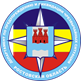 	Департамент по предупреждению и ликвидации чрезвычайных ситуаций Ростовской области (сектор мониторинга и прогнозирования ЧС)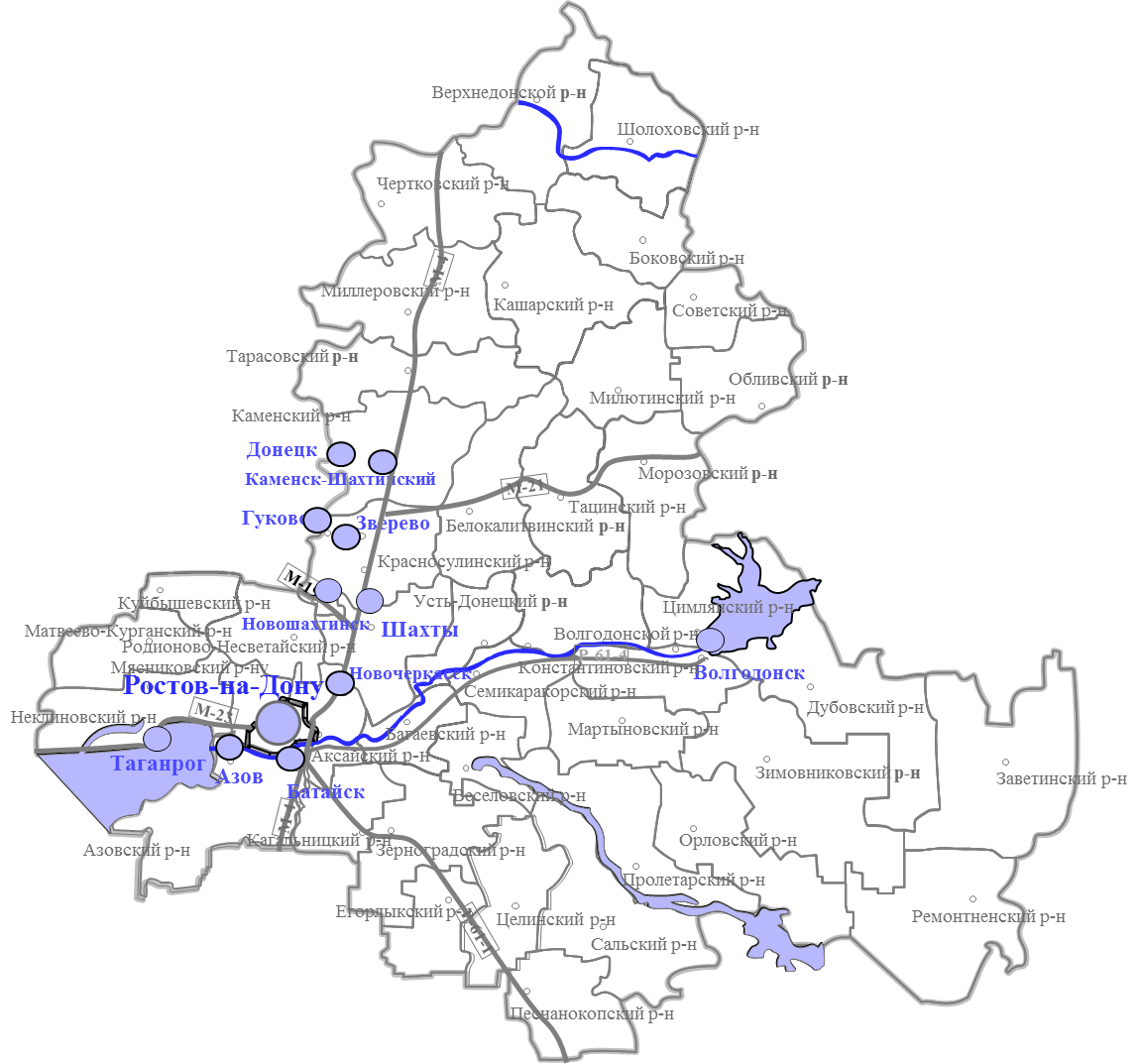 среднесрочный ежемесячный ПРОГНОЗчрезвычайных ситуацийнафевраль2020 годаподготовлен сектором мониторинга и прогнозирования 
чрезвычайных ситуаций ДПЧС Ростовской области совместно с ЦУКС ГУ МЧС России по Ростовской области и на основе информации ФГБУ «Северо-Кавказское УГМС»г. Ростов-на-Дону2020 г.ПРОГНОЗ ПОГОДНЫХ УСЛОВИЙ В ФЕВРАЛЕНА ТЕРРИТОРИИ РОСТОВСКОЙ ОБЛАСТИВ феврале 2020 года на территории Ростовской области средняя месячная температура воздуха ожидается выше нормы, месячное количество осадков ожидается около и больше нормы.Средняя декадная температура воздуха на период 01-10 февраля 2020 года ожидается выше нормы на 6-8°.О ПРОФИЛАКТИЧЕСКИХ МЕРОПРИЯТИЯХВ связи с напряженной обстановкой сложившейся в мире из-за возникновения вспышки коронавируса управлением Роспотребнадзора по Ростовской области (исх. № 08-96/95 от 30.01.2020)подготовлены информационные материалы о данном заболевании (приложение к настоящему прогнозу на 10 л.). Материалы рекомендуется использовать для проведения профилактической работы с населением и размещения на различных информационных ресурсах.ПРОГНОЗПРОИСШЕСТВИЙ И ЧРЕЗВЫЧАЙНЫХ СИТУАЦИЙ В Ростовской области ежегодно с определенной периодичностью происходят ДТП, пожары и несчастные случаи на водных объектах. Ежегодно возникают природные и техногенные ЧС и периодически биолого-социальные ЧС.С учетом ранее наблюдаемой обстановки и зафиксированных показателей по пожарам, происшествиям и ЧС вероятно повторение похожей ситуации в аналогичный период.Вфеврале 2020 г. в Ростовской области прогнозируется:возникновение от 3 до 14 пожаров в день, за месяц до 200 пожаров;в городских округах и муниципальных районах в течение месяца - от 0 до 16 пожаров, в Ростове-на-Дону около 30 пожаров;в период резких похолоданий рост числа пожаров в жилом секторе;на дорогах области периодические выезды пожарно-спасательных подразделений на ликвидацию последствий ДТП – количество выездов в день может составить от 0 до 2 раз, в отдельные дни от 3 до 5 выездов, за месяц до 50 выездов;в городских округах и муниципальных районах в течение месяца привлечение спасателей на ликвидацию последствий ДТП – от 0 до 3 раз, в Аксайском районе может достигнуть более4 раз;активный выход рыбаков и любителей зимних видов спорта на лёд водных объектов, в результате профилактических рейдов возврат людей с опасного льда может составить от 0 до 30 чел. в день, а за месяц более 100 чел.; вероятны единичные случаи происшествий, связанные с провалами людей и техники под лёд – вероятно около 5 происшествий;при ухудшении погодных условий - автомобильные заторы на дорогах;сохранится вероятность возникновения происшествий и ЧС на объектах жизнеобеспечения в результате гололедно-изморозевого отложения на проводах, сильного ветра и сильных морозов. За предыдущие 15 лет в феврале зафиксировано 9 ЧС, которые возникали периодически. Отмечено не более 1 ЧС за месяц. Вероятно возникновение от 0 до 1 ЧС, при этом прогноз: оптимистичный - 0 ЧС, вероятный - 1 ЧС, пессимистичный – 2 ЧС и более. Наиболее вероятно возникновение техногенных и природных ЧС.ПОЖАРЫ1. Количество техногенных пожаров погодам и среднестатистические показатели 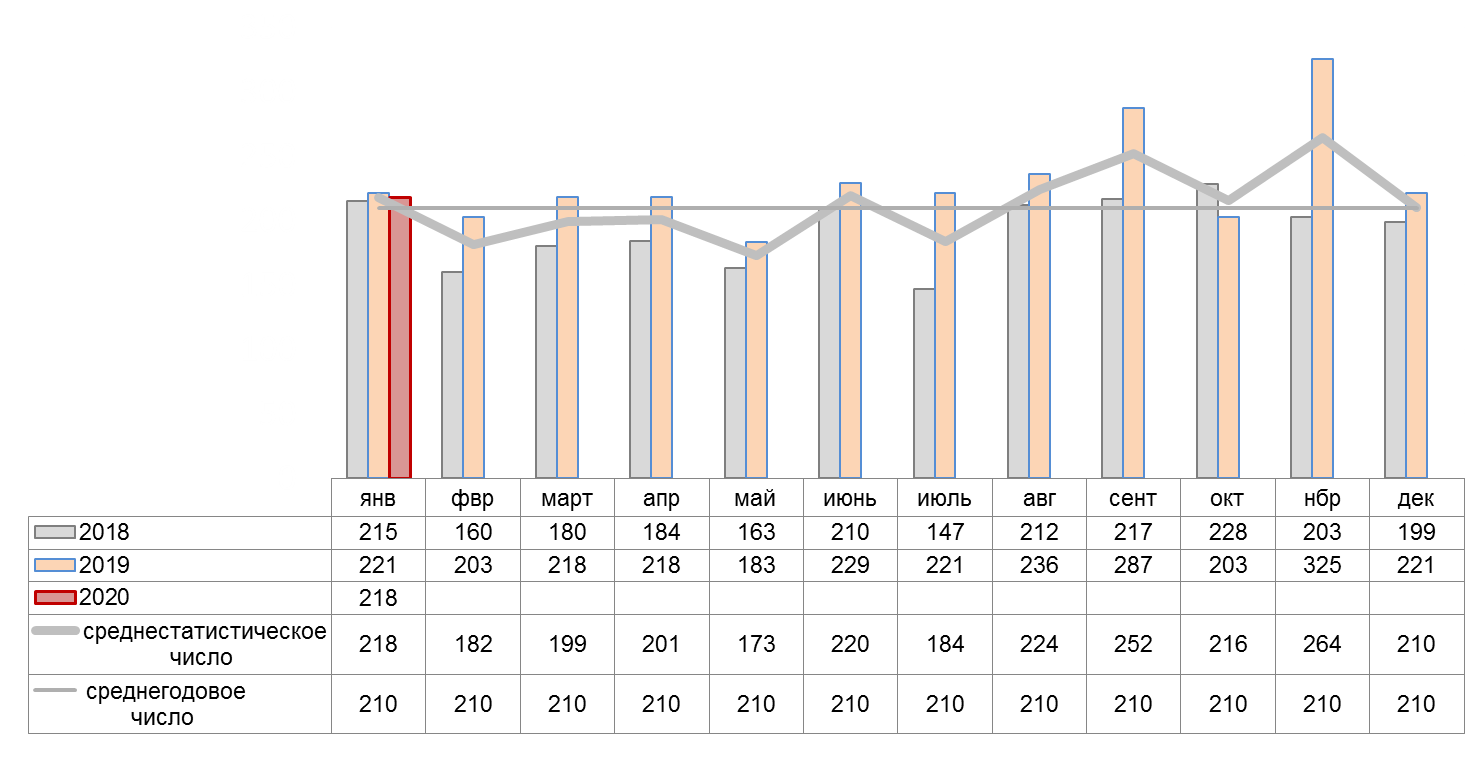 2. Количество погибших в пожарах погодам и среднестатистические показатели 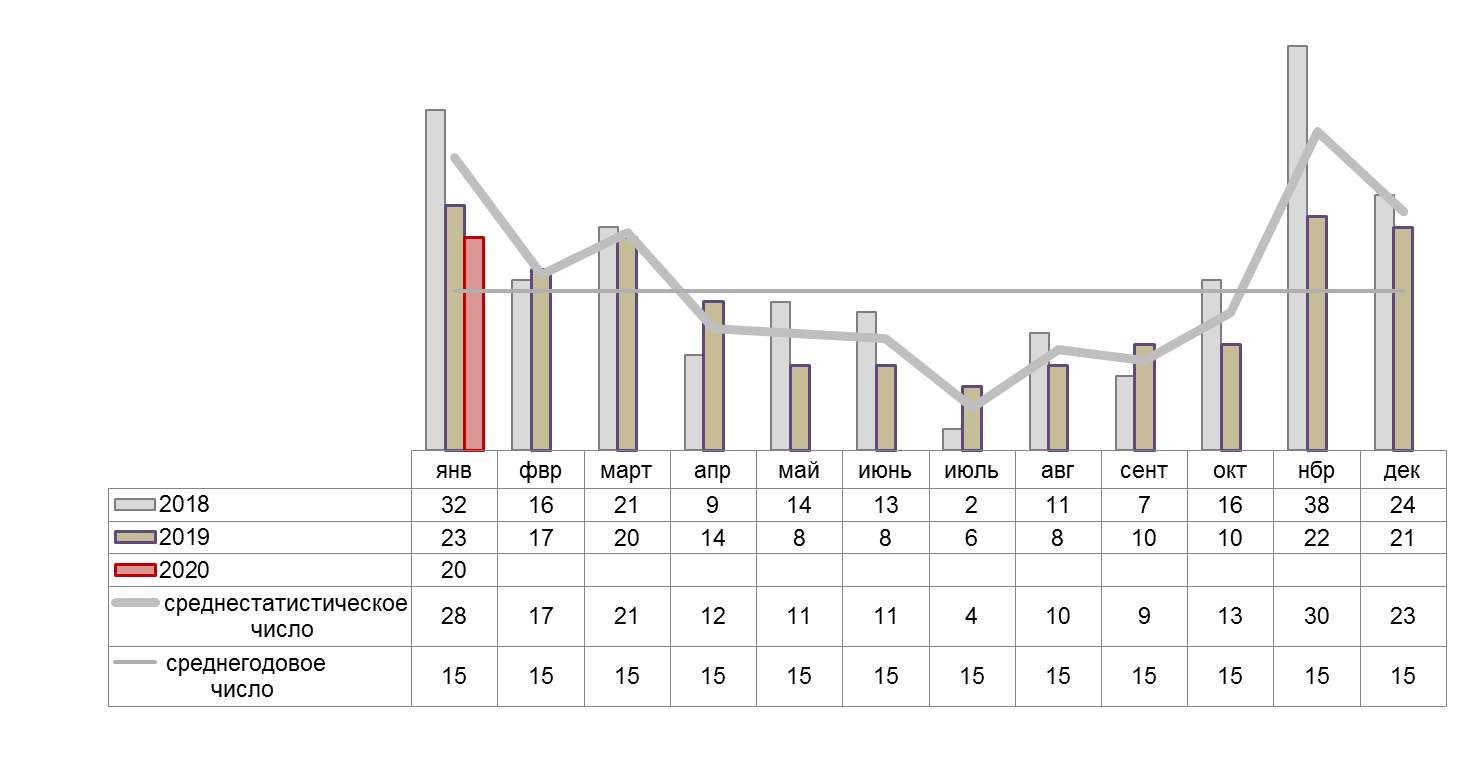 Как показывает анализ значений показателей диаграмм1и 2 пожары, с более тяжелыми последствиями по количеству пострадавших, возникают в холодное время года с октября по март. Наибольшее число пожаров регистрируется с августа по октябрь.Вфеврале 2020г. прогнозируется количество пожарови пострадавших в них людейв пределах прошлогодних показателей (около 200 пожаров).Перечень муниципальных образований, где было наибольшее количество техногенных пожаров по сравнению с другими муниципалитетами областиРекомендации по предупреждению пожаровАктивизировать профилактическую работу по пожарной безопасности среди населения.Совместно с представителями госпожнадзора осуществлять работу по контролю за соблюдением правил пожарной безопасности организациями и учреждениями.Осуществлять проведение противопожарных мероприятий в школах, дошкольных учреждениях, на объектах с массовым пребыванием людей и профилактических рейдов в жилом секторе, по местам проживания неблагополучных семей и социально-незащищенных категорий граждан.Проводить профилактические беседы с населением с вручением памяток по вопросам пожарной безопасности.Организовать доведение до населения информации по правилам пожарной безопасности, безопасной эксплуатации газового, печного и электрооборудования,о правилах использования средств пожаротушения и действиях при возникновении возгораний, а так же о недопущении оставления детей без присмотра дома.На объектах социальной сферы, в школах и дошкольных учреждениях организовать проведение инструктажей, бесед, викторин по профилактике пожаров с отработкой практических действий по пожарной безопасности.Обеспечить размещение материалов с описанием основных требований пожарной безопасности в СМИ, на информационных стендах объектов социальной сферы (школы, детские учреждениях, клубы, мед.учреждения и т.д.), а так же организовать транслирование соответствующих радиообращений, телепередач и видео роликовна мониторах в местах массового пребывания людей (торговые комплексы, магазины, улицы и т.д.).Обеспечить исправность и готовность источников наружного противопожарного водоснабжения (гидратны, пожарные водоемы и т.д.) для отбора воды в целях пожаротушения.При получении оперативного (ежедневного) прогноза и экстренных предупреждений о резком похолодании (понижении температуры воздуха) активизировать профилактическую работу по пожарной безопасности среди населения в жилом секторе.ПРОИСШЕСТВИЯ НА ВОДНЫХ ОБЪЕКТАХ3. Количество утонувшихпо годам и среднестатистические показатели 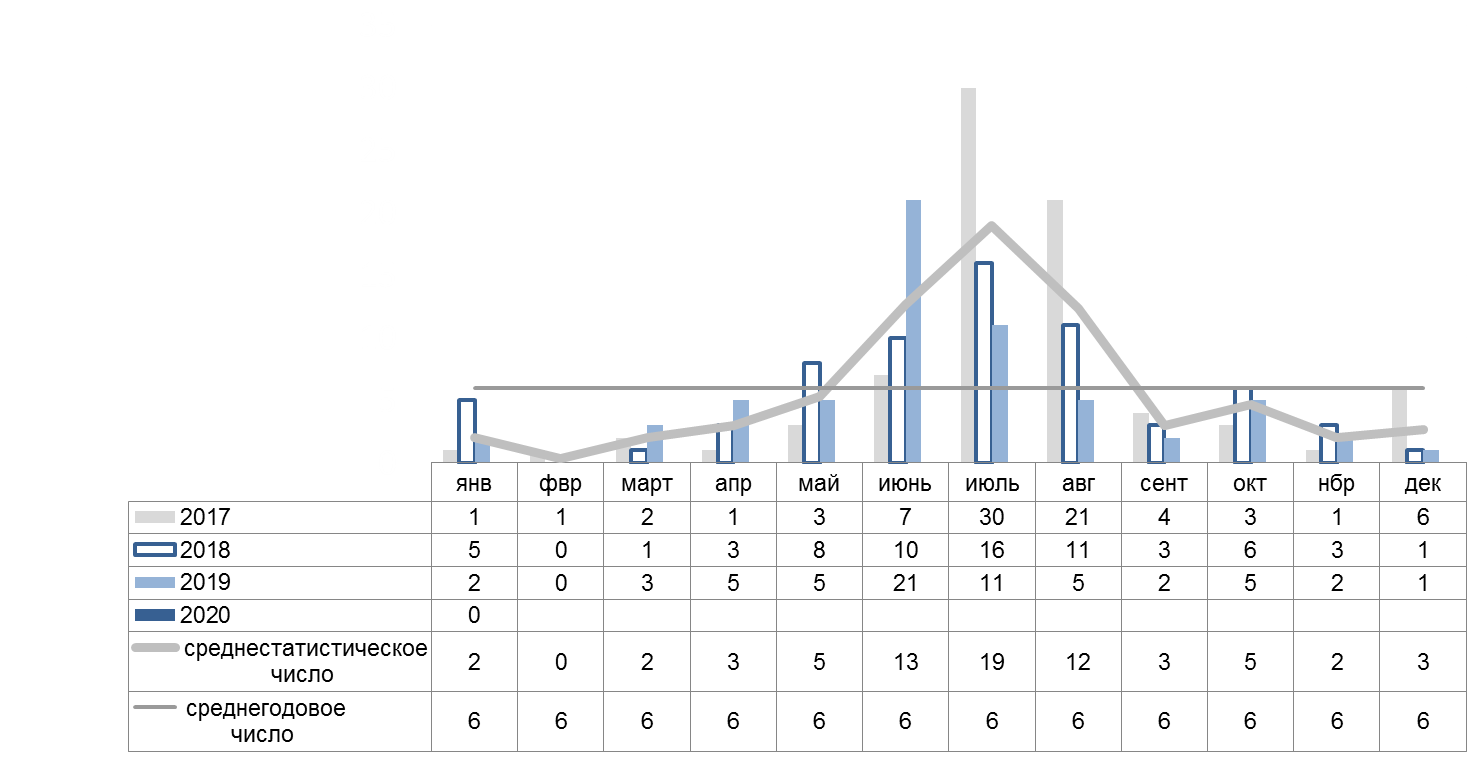 4. Количество спасенных на водных объектах погодам и среднестатистические показатели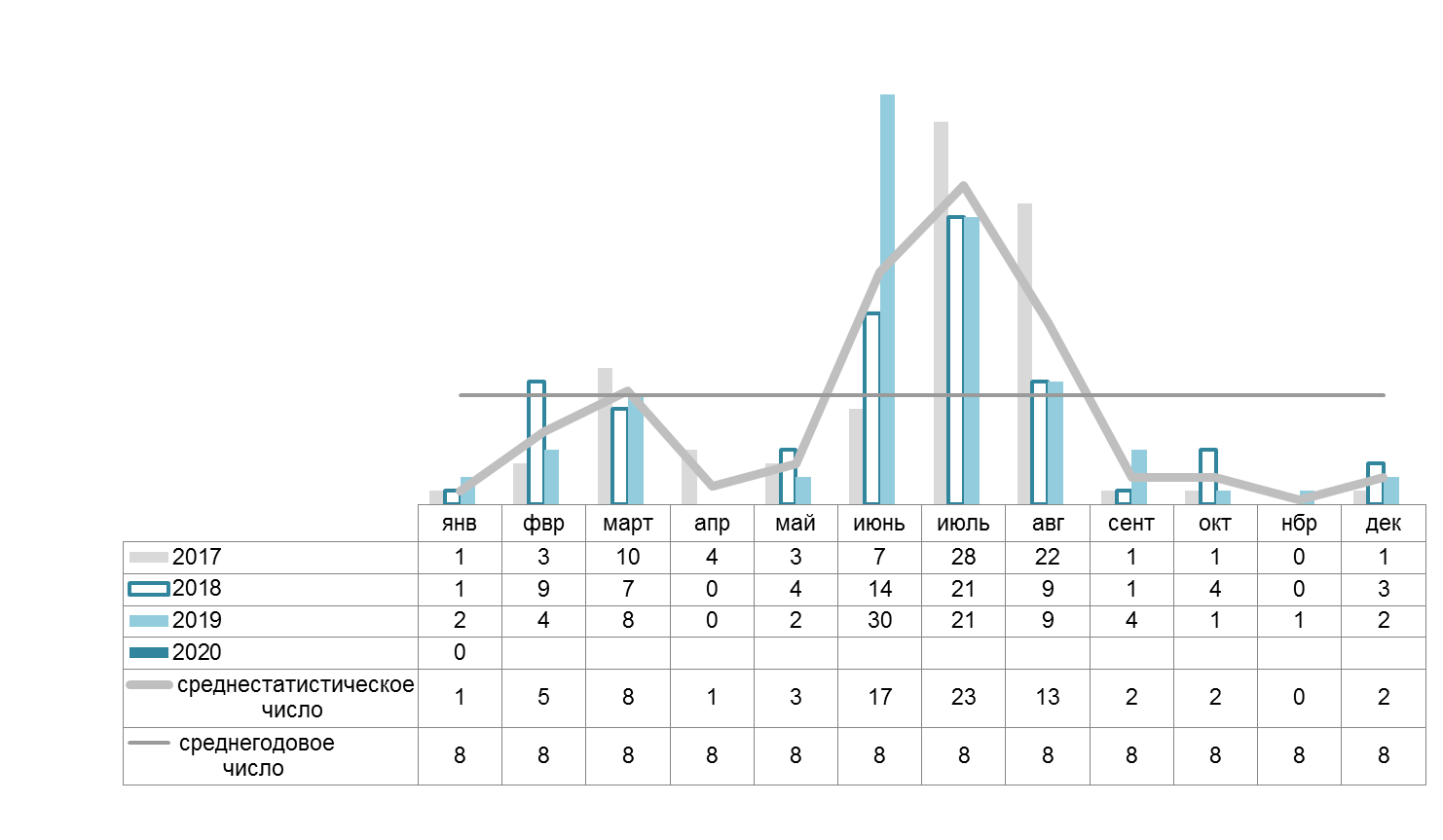 Исходя из значений показателей диаграмм 3 и 4 количество происшествий (спасено и утонуло чел.) на водных объектах возрастает с февраля по март и в период купального сезона с июня по август. Рост числа происшествий при установлении теплой погоды начинался с мая.В феврале 2020 г. в зависимости от погодных условий и посещаемости людьми водных объектов возможно возникновение около 5 происшествий на воде (льду).Перечень муниципальных образований, где утонуло наибольшее число людейРекомендации по предупреждению происшествий на воде С целью предупреждения несчастных случаев на водных объектах (на льду) рекомендуется.Составить графики объезда (профилактического патрулирования) водных объектов спасателями и ответственными лицами органов местного самоуправления.Состав групп и графики их патрулирования направить в ЕДДС муниципальных образований для информационного взаимодействия и контроля.Разместить материалы с описанием основных требований безопасности при нахождении на воде (льду)и мер по оказанию помощи утопающим в печатных изданиях, на информационных стендах объектов социальной сферы (школы, детские учреждениях, клубы, мед.учреждения и т.д.), а так же организовать транслирование соответствующих радиообращений, телепередач и видео роликовна мониторах в местах массового пребывания людей (торговые комплексы, магазины, улицы и т.д.).В школах и дошкольных учреждениях организовать проведение с детьми и их родителями инструктажей, бесед, викторин по профилактике несчастных случаев на воде (льду)с отработкой практических навыков по спасению утопающих.В ходе посещения семей, проведения сходов граждан и разъяснительных бесед вручать памятки по пропаганде безопасной жизнедеятельности, мерам оказания помощи пострадавшим и недопущению оставления детей без присмотра вблизи водных объектов.При начале ледообразования или ухудшении ледовой обстановки во время оттепелей через СМИ и установкой предупреждающих знаков информировать население об опасности выхода на хрупкий лед и увеличить количество профилактических рейдов по водным объектам. При угрозе повышения уровней воды на водных объектах (нагонные явления, снегодождевые паводки) привести в готовность силы и средства (для спасания, экстренной эвакуации и размещения людей), организовать усиленное наблюдение (через каждый час за изменением уровней воды на реках и водоемах) и оповестить население, находящееся в зоне возможного подтопления.ДОРОЖНО-ТРАНСПОРТНЫЕ ПРОИСШЕСТВИЯ5. Количество ДТП (в ликвидации последствий, которых участвовали спасатели) погодам и среднестатистические показатели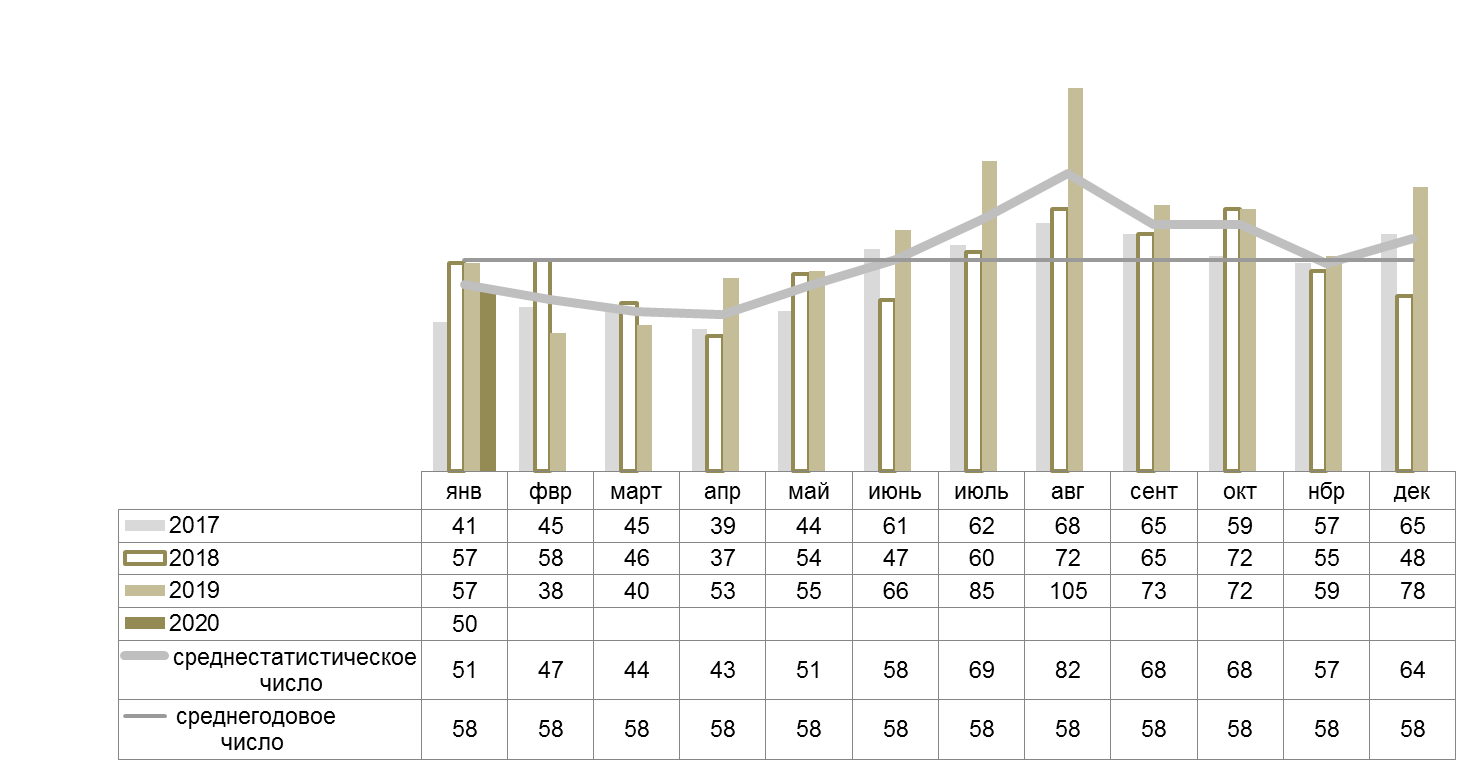 6. Количество погибших в ДТП (в ликвидации последствий, которых участвовали спасатели) погодам и среднестатистические показатели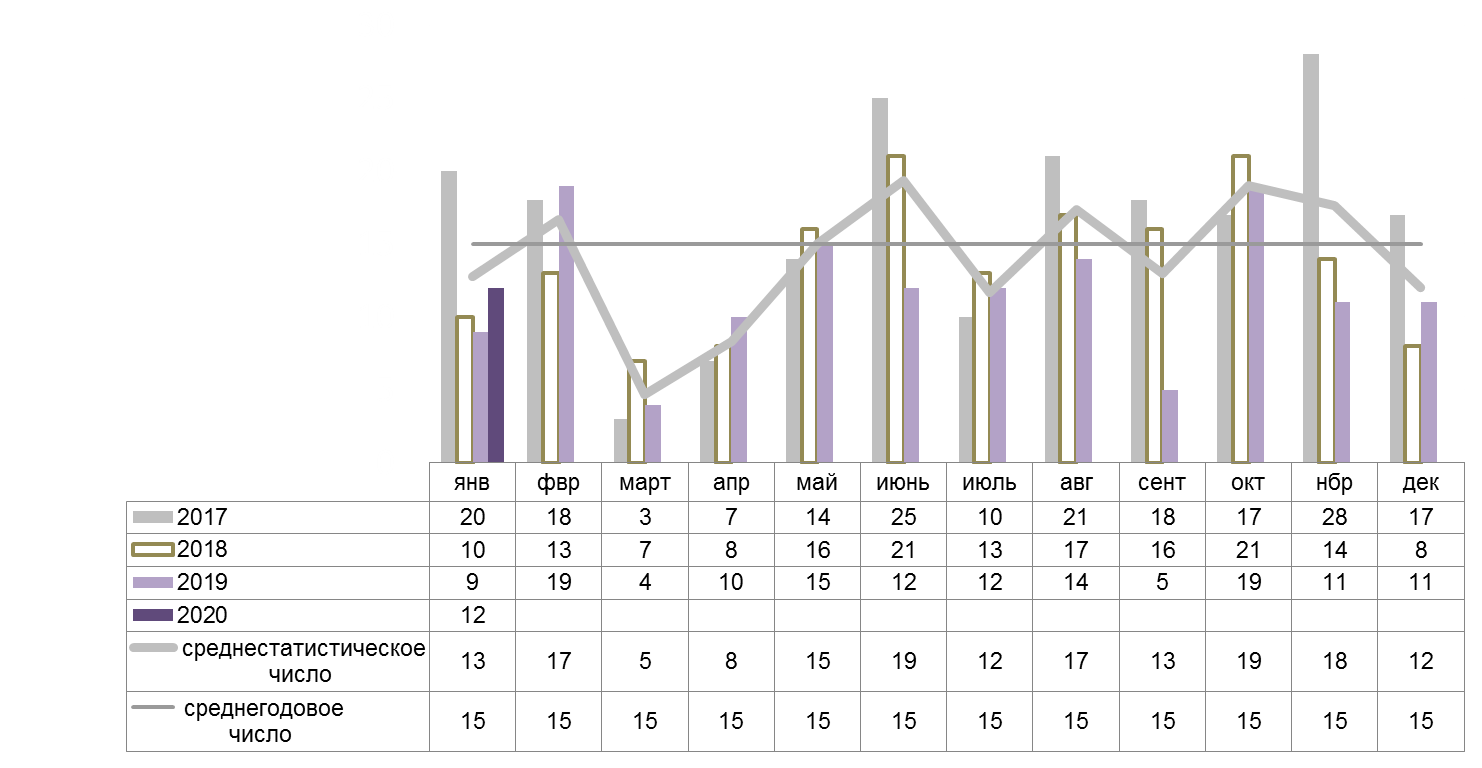 Анализ количественных показателей диаграммы5 и 6показывает, чточисло ДТП в первом полугодии (с января по июнь) ниже среднегодового, а во втором полугодии (с июля по декабрь) отмечается рост количества ДТП, снаибольшим числом ДТПв августе.В феврале 2020 г. прогнозируется количество ДТП, в ликвидации последствий, которых будут участвовать спасатели, в переделах показателей аналогичного периода прошлых лет (около 50 ДТП).Перечень муниципальных образований, где было наибольшее количество выездов спасателей на ДТПРекомендации по предупреждению ДТПС учетом прогнозируемого возникновения ДТП обеспечить готовность сил и средств к оперативному реагированию.Совместно с органами ГИБДД предусмотреть и реализовать меры по предупреждению ДТП на опасных и аварийных участках автомобильных трасс.Организовать своевременное информирование населения и автотранспортные организации об опасных природных явлениях (сильные осадки, туман, подтопление дорог).Обеспечить постоянную готовность и скоординированные действия пожарно-спасательных, дорожно-постовых и медицинских служб при реагировании на ДТП и ликвидации их последствий.Спланировать привлечение инженерной техники для расчистки проезжей части от аварийных автомобилей, а так же эвакуацию и размещение в пунктах временного размещения пострадавших граждан при крупных авариях и поломках междугородных автобусов.При ухудшении погодных условий (сильный снег, туман, гололед) во взаимодействии с подразделениями ГИБДД реализовать меры по предупреждению аварийных ситуаций на автомобильных трассах, в том числе организовать информирование населения о состоянии дорог, видимости и превентивное перераспределение (ограничение) потоков автомобильного движения.При ухудшении по погодным условиям (снежные заносы, обледенения) обстановки на автодорогах, заблаговременно выдвинуть силы и средства для буксировки техники на сложных участках (спусках и подъемах) и передвижные (мобильные) пункты обогрева.ЛАНДШАФТНЫЕ ПОЖАРЫ7. Количество ландшафтных пожаров погодам и среднестатистические показатели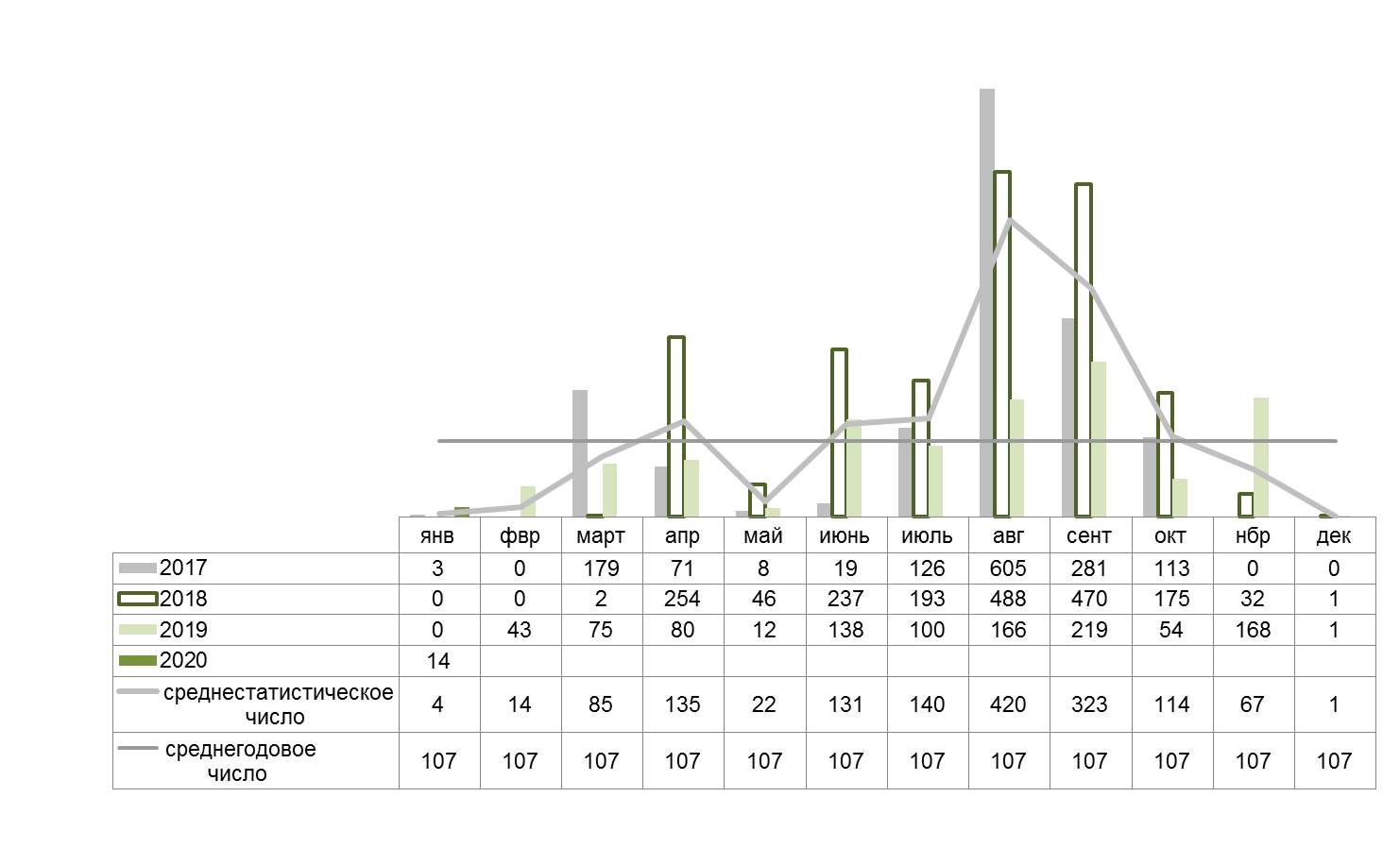 8. Площадь (га) ландшафтных пожаров погодам и среднестатистические показатели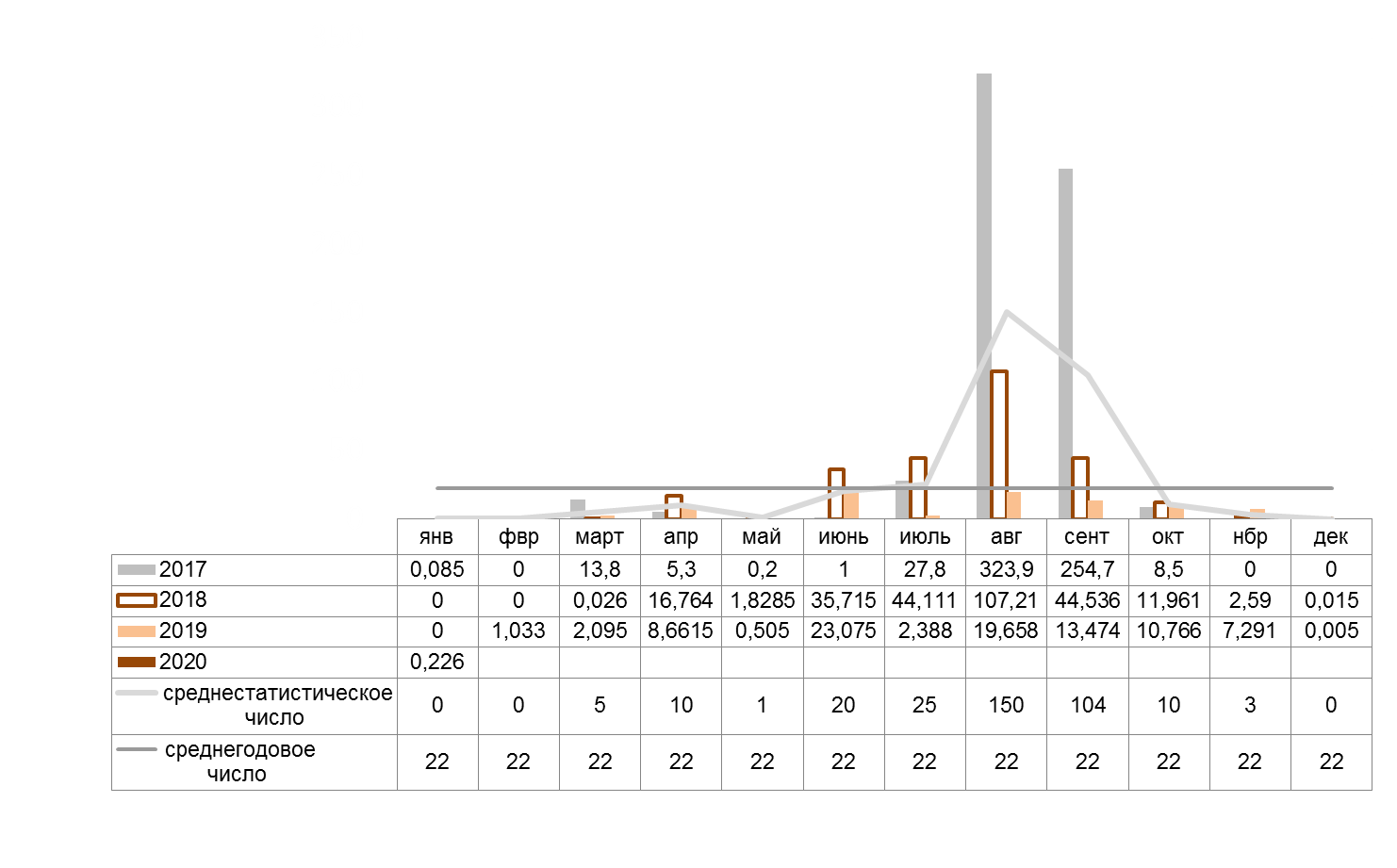 Исходя из среднестатистических показателей диаграмм 7 и 8, рост числа ландшафтных пожаров приходится на начало весны, а наибольшее количество возгораний сухой растительности, регистрируется с июля по сентябрь. Наибольшее число и площадь возгораний сухой растительности отмечалась в августе.В феврале 2020 г. ландшафтные пожары не прогнозируются.Вместе с темпри отсутствии снежного покрова, наличии сухой и тёплой погодевозможны единичные случаи возгораний сухой растительности.Перечень муниципальных образований, где было наибольшие количество ландшафтных пожаров и площади выгорания сухой растительности ЧРЕЗВЫЧАЙНЫЕ СИТУАЦИИВ Ростовской области имеются потенциальные угрозы и опасности техногенного, природного и биолого-социального характера, которые при определенных условиях могут перерасти в ЧС.Наиболее вероятным развитием ситуации, является реализация не всех, а некоторых из перечняпотенциальных угроз и опасностей в прогнозируемом периоде.Вероятность возникновения ЧС будет зависеть от комплекса различных причин, основные из них это – опасные и аномальные природные явления, «человеческий фактор», технические отказы, поломки и износ оборудования.Исходя из перечня рисков ЧС, целесообразно обеспечить готовность сил и средств, а так же выполнение превентивных мероприятий по каждому риску ЧС.Природные источники ЧСВозможны ЧС, обусловленные опасными природными явлениями:комплекс опасных метеорологических явлений (сильные осадки, сильный ветер) - вероятность возникновения ЧС, связанных с обрывом ЛЭП и линий связи, отключением трансформаторных подстанций в результате перехлеста проводов; повалом деревьев, повреждением крыш домов и слабо закрепленных конструкций; подтопление пониженных участков, не имеющих естественного стока воды, нарушением работы дренажно-коллекторных и ливневых систем; нарушением систем жизнеобеспечения населения; затруднениями в работе всех видов транспорта;нагонные явления – в зоне затопления нагонной волны могут оказаться 26 населенных пунктов Азовского, Неклиновского, Мясниковского районов и города Азов, Таганрог;сгонные явления – местами на территории области (г. Азов, г. Ростов-на-Дону, г. Таганрог и Азовский, Аксайский, Багаевский, Волгодонской, Константиновский, Семикаракорский, Усть-Донецкий районы) существует вероятность возникновения происшествий, связанных с затруднением в работе водозаборных сооружений (снижение давления подачи воды), нарушением водоснабжения населения;паводки - могут возникнуть в результате выпадения сильных осадков или интенсивного снеготаяния в период оттепелей. Значительный паводок и подъем уровней воды может вызвать подтоплениепониженных участков, домовладений, подвалов; нарушение работы дренажно-коллекторных и ливневых систем; нарушение систем жизнеобеспечения населения; затруднение в работе всех видов транспорта;оползневые, обвально-осыпные процессы - при активизации экзогенных процессов на береговой полосе Таганрогского залива сохранится вероятность возникновения происшествий и ЧС, связанных с повреждением ЛЭП, газовых и водных коммуникаций, повреждением объектов инфраструктуры и жизнеобеспечения населения, жилых домов и хозяйственных построек;сильный мороз - ЧС может вызвать сильный мороз при температуре воздуха минус 30 и ниже. В результате возможно промерзание и размораживание систем водоснабжения и теплоснабжения;очень сильный снег – выпадение осадков в количестве не менее 20 мм за период не более 12 часов;сильная метель – метель при средней скорости ветра 15 м/с и более и видимости менее 500 м;снежные заносы, гололедица – в результате возможны нарушения в работе автомобильного транспорта, что может привести к его скоплению в автомобильных пробках на автотрассах федерального и областного значения;сильное гололедно-изморозевое отложение на проводах – ЧС могут вызвать опасные явления в результате гололедно-изморозевых отложений 20 мм и более и налипания мокрого снега – 35 мм и более.Техногенные источники ЧССохраняется вероятность возникновения ЧС в результате:аварий на всех видах транспорта, техногенных пожаров, аварийных ситуаций на системах жизнеобеспечения, обрушений зданий и сооружений,происшествий на опасных производственных объектах.Возможны крупные аварии на автомобильном, железнодорожном, воздушном и водном транспорте с гибелью людей, а так же аварийные разливы (выбросы) опасных химических веществ и нефтепродуктов в результате происшествий, возникших на транспорте, в том числе на магистральных трубопроводах.Сохраняется риск возникновения ЧС в результате крупных пожаров в жилых и производственных помещениях причинами возникновения, которых могут стать нарушения правил пожарной безопасности.Серьезные аварийные ситуации на системах ЖКХ и электроснабжения, могут повлечь за собой ЧС, связанные с нарушением жизнеобеспечения населения на срок более одних суток.Возможны случаи частичного или полного обрушения зданий (сооружений), обусловленных, взрывами бытового газа, аварийным состоянием зданий (сооружений), нарушением технологических процессов при проведении строительных и монтажных работ.При сбросных расходах в нижний бьеф Цимлянского водохранилища в размере 250 м3/сна Нижнем Дону на не зарегулированных участках снижается судоходная глубина, в результате чего существует вероятность возникновения ЧС и происшествий, связанных с нарушением работы судоходства, посадкой судов на мель, розливом нефтепродуктов из повреждённых судов. 	На территории области эксплуатируется более 580 опасных производственных объектов, на которых серьезные аварийные ситуации могут привести к возникновению техногенных ЧС.Прогнозируется обнаружение неразорвавшихся боеприпасов времён Великой Отечественной войны, которые могут стать причиной трагических событий с гибелью людей и нанесением материального ущерба.Источники ЧС биолого-социального характераВ случае возникновения источников опасных и особо-опасных болезней людей и животныхна территории области увеличится риск возникновения ЧСбиолого-социального характера.Критерием ЧС по болезням людей являются:каждый случай особо опасного заболевания людей (холера, туляремия, сибирская язва, мелиоидоз, лихорадка Ласа, болезни, вызванные вирусами Марбурга и Эбола);опасные кишечные инфекции, инфекционные заболевания невыясненной этиологии при заболевании более 10 чел. или умерших в течение инкубационного периода 2 чел. и более;отравления людей – резкое нарастание в течение 3-х дней числа отравлений, наличие повторных или групповых отравлений, число отравлений 100 и более случаев;эпидемии, при которых уровень смертности или заболеваемости людей по территории субъекта РФ превышает годовой среднестатистический в 3 раза и более.Критерием ЧС по болезням животных являются:каждый случай экзотических болезней, болезней невыясненной этиологии иособо опасных острых инфекционных болезней сельхоз животных (ящур, бешенство, сибирская язва, чума свиней и др.);случаи прочих острых инфекционных болезней (бруцеллез, туберкулез, лейкоз и др.) при которых гибель животных составила 10 голов и более или массовое заболевание животных – 100 голов и более.Тенденция (направление изменений) по количеству ЧС с 2005 по 2019 годы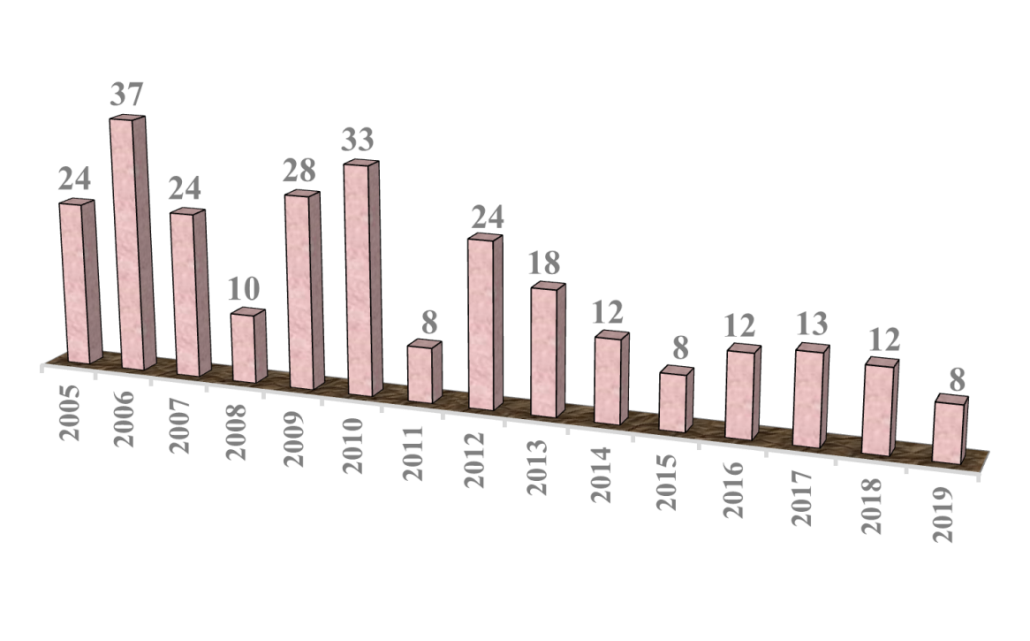 Количество ЧС, возникшихс 2018по 2020 годы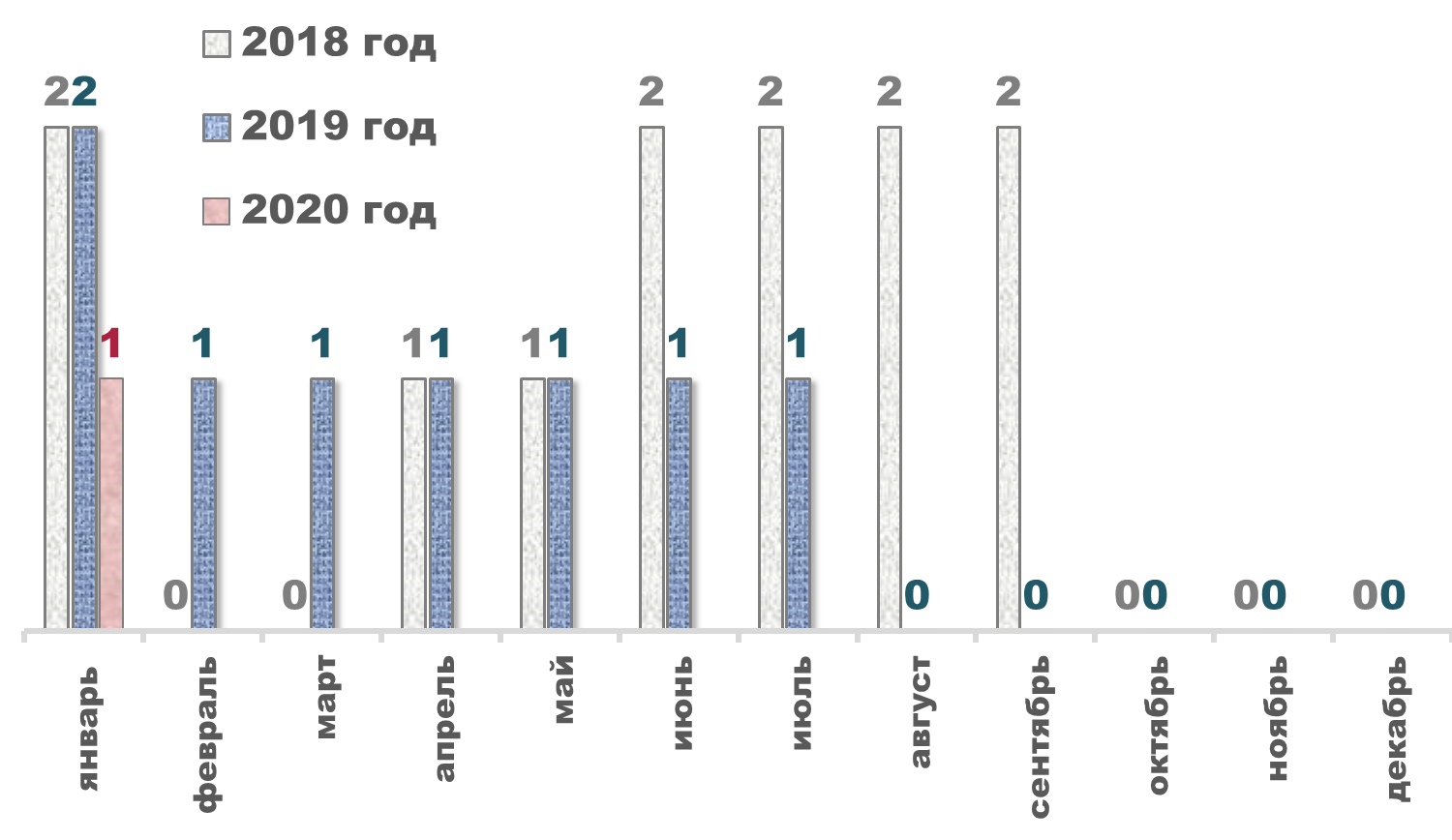 В 2018 году - 12 ЧС.В 2019 году -8 ЧС, в их числе:11 января в Усть-Донецком р-не введен режим ЧС по гриппу птиц, в связи с обнаружением очага заболевания на участке птицефабрики ООО «Урсдон».Режим ЧС отменен 20 мая.14 января г. Шахты, произошла ЧС в результате взрыва бытового газа и обрушения части девятиэтажного кирпичного жилого дома. Повреждено 12 квартир, из которых 4 полностью разрушены.Спасено 7 чел., погибло 5 чел, эвакуировано 203 чел. Режим ЧС отменен 5 сентября.19 февраля в Октябрьскомр-не произошла ЧС из-за ДТП на 999 км автодороги М-4 «Дон» с участием микроавтобуса и двух легковых автомобилей. В результате происшествия погибло 6 чел., травмировано 14 чел.12 марта в Константиновском р-не введен режим ЧС в связи с обнаружением очага африканской чумы свиней на личном подсобном хозяйстве в х. Кастырский.В районе организовано проведение профилактических мероприятий согласно установленным правилам.Режим ЧС отменен 17 апреля.28 апреля в Константиновском р-не произошла ЧС из-за опрокидывания в р. Дон легкового автомобиля, который затонул вместе с находящимися в нем людьми. В результате происшествия погибло 5 чел.12 мая в Каменском р-не, в п. Чистоозерный введен режим ЧС из-за взрыва бытового газа, обрушения кровли и плит перекрытия в двухэтажном доме. В результате ЧС погибло 2 чел., в том числе 1 ребенок, травмировано 2 чел.Режим ЧС отменен 13 декабря.2 июня в Аксайском р-не произошла ЧС из-за ДТП на 1049 км автодороги М-4 «Дон» с участием грузового автомобиля и пассажирского автобуса. В результате происшествия травмировано 10 чел. (из них 6 детей).29 июля в Красносулинском р-непроизошла ЧС из-за крупного ДТП на 958 км автодороги М-4 «Дон» с участием микроавтобуса и грузового автомобиля. В результате ЧС погибло 2 чел., травмировано 8 чел.В 2020 году – 1 ЧС.29 января в Аксайском районепроизошла ЧС из-за ДТП на 1030 км автодороги М4 «Дон» в результате столкновения одного грузового,двух легковых автомобилей и автобуса.В результате ЧС погибло2 человека,травмировано8 человек.Вероятность возникновения ЧС (помесячно) исходя из количества ЧС возникших с 2005 по 2019 годы 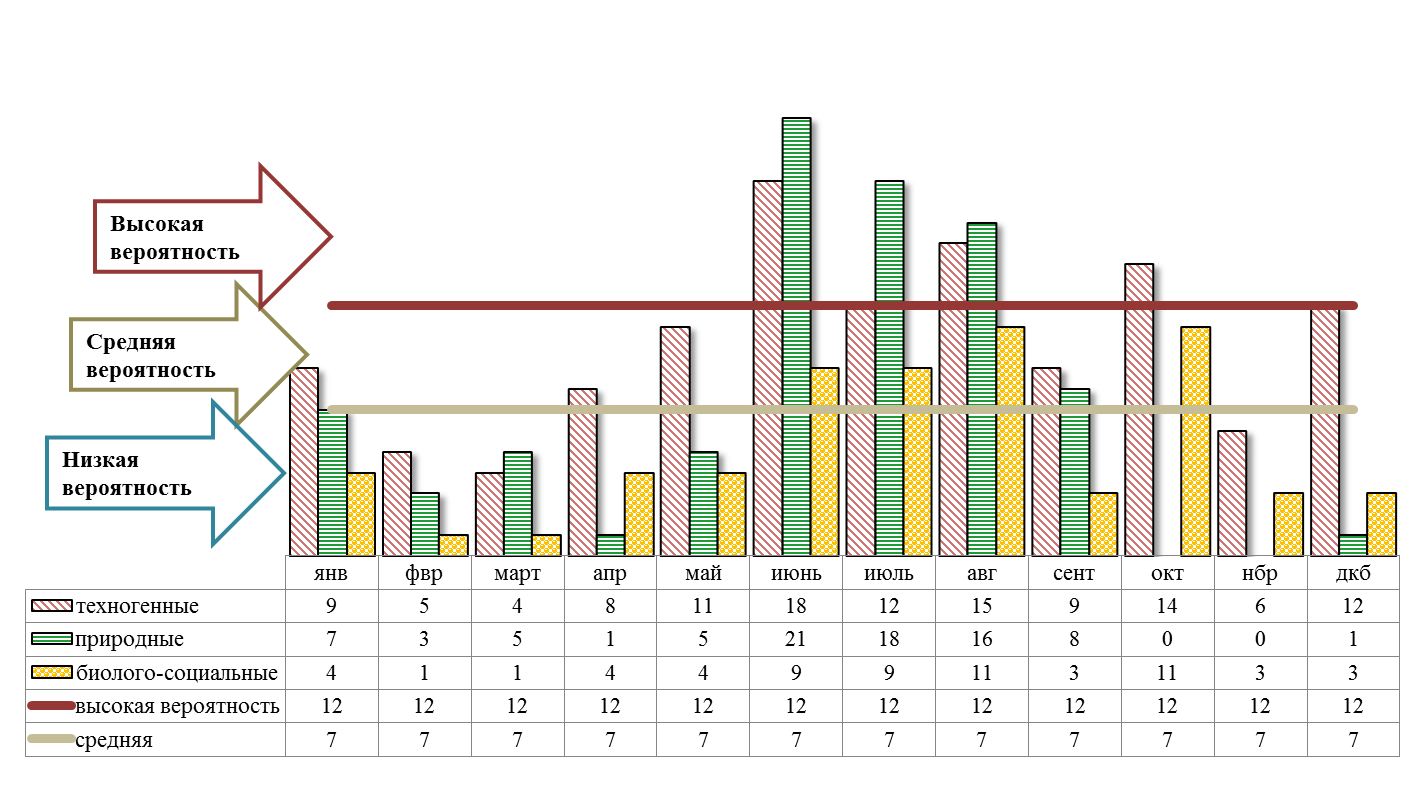 Принятые условные значения показателейНизкая вероятность – от 6 ЧС и менее. Средняя вероятность – от 7 до 11 ЧС. Высокая вероятность – от 12 ЧС и более.Доли ЧС, возникшие в период с 2005 по 2019годы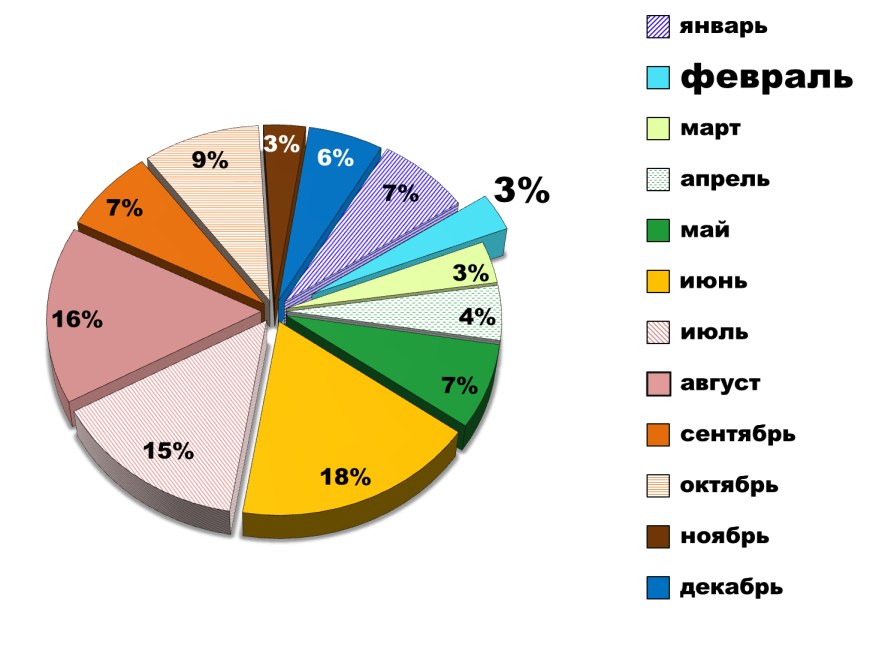 Доли ЧС, возникших:зимой – 16 %, весной – 14 %, летом – 50 %, осенью – 20%.Количество ЧС, возникших в февралес 2005 по 2019 годы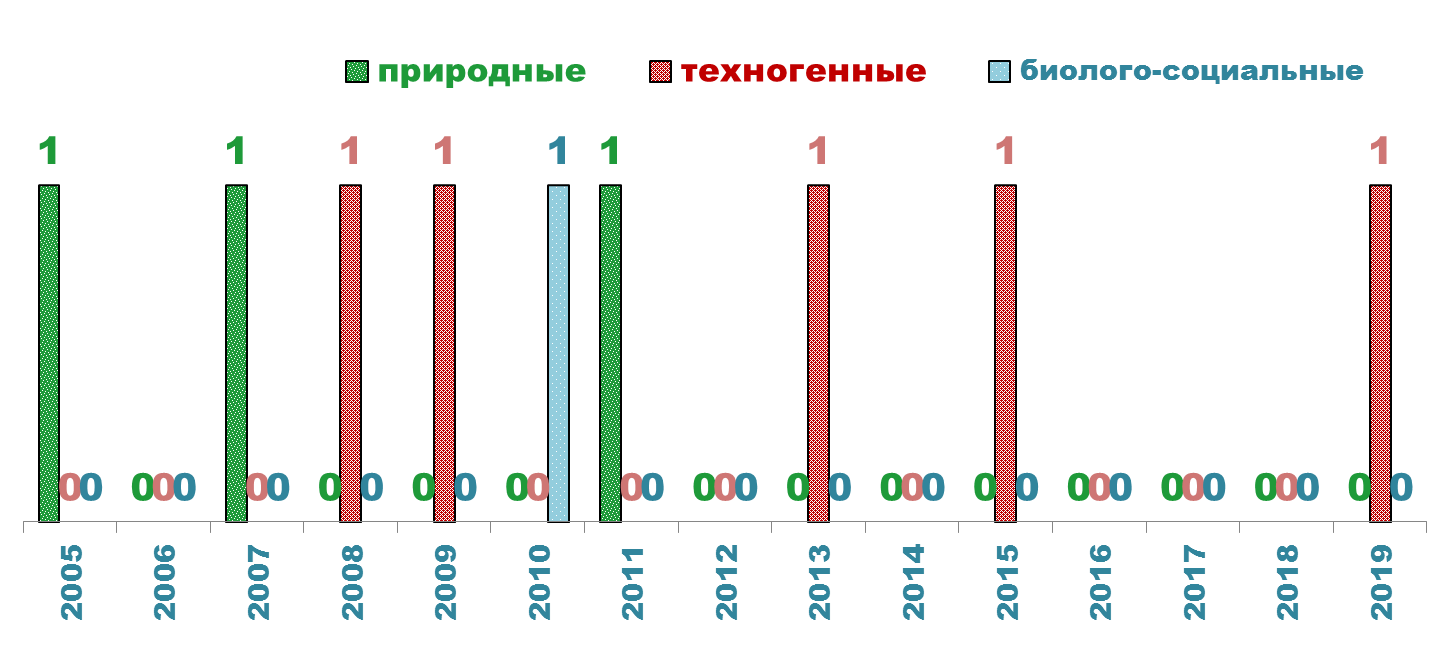 За период с 2005 по 2019 годы в феврале отмечено от 0 до 1 ЧС. Наибольшее число ЧС - техногенные.ЧС, возникшие в январес 2005 по 2019 годыВероятность возникновения ЧС в феврале 2020 годаВероятность возникновения ЧС имеет низкийпоказатель. Вероятные источники ЧС,с учетом многолетних наблюдений:природные –сильные: снег, метель, мороз, ветер и гололедно-изморозевое отложение на проводах; техногенные – крупные ДТП, аварии на магистральных трубопроводах и коммунальных системах жизнеобеспечения;биолого-социальных – опасныеболезни сельскохозяйственных животных и опасные болезни людей.Возможное количество – от 0 до 1 ЧС (прогноз: оптимистичный  - 0 ЧС, вероятный  - 1 ЧС, пессимистичный – 2 ЧС и более).Вероятно возникновение локальных техногенных ЧС, природных и биолого-социальных ЧС не выше межмуниципального уровня. Для возникновения крупномасштабных ЧС предпосылок нет. Тем не менее, обстановка в течение месяца может измениться и риск возникновения таких ЧС возрастет.Рекомендации по обеспечению готовности органов управления и силАлгоритмом действий (в дневное и ночное время суток) дежурной смены ЕДДС муниципального образования предусмотреть мероприятия по оповещению органов управления, экстренных служб и населения, а так же по оперативному выдвижению экстренных служб к местам выполнения неотложных работ и приведению в готовность автотранспортных средств (для эвакуации людей) и пунктов временного размещения (обогрева) пострадавших.Определить места сбора посыльных и маршруты их работы по оповещению населения.Запланировать порядок подачи автобусов и безопасные маршруты эвакуации пострадавших из опасных зон в места временного размещения.Определить пункты временного размещения и порядок их развертывания для приема пострадавших.Определитьсостав и порядок сбора оперативного штаба (рабочей группы) (далее – оперативный штаб) для управления мероприятиями по недопущению и (или) ликвидации ЧС и порядок обмена информацией с оперативными штабами взаимодействующих ведомств и организаций.Определить состав, порядок сбора и выдвижения оперативных групп (мобильных групп).Предусмотреть порядок оповещения и взаимодействия (в дневное и ночное время суток) органов управления силами и средствами при угрозе и возникновении ЧС, а также обеспечение устойчивой связью между оперативным штабом, органами управления и оперативными группами (мобильными группами) в местах наблюдения и (или) выполнения аварийно-спасательных и других неотложных работ.Уточнить планы действий по предупреждению и ликвидации чрезвычайных ситуаций, вызванных авариями на объектах жилищно-коммунальной сферы. Обеспечить готовность сил и средств аварийно-спасательных и аварийно-восстановительных формирований к ликвидации чрезвычайных ситуаций, вызванных авариями на объектах жилищно-коммунальной сферы. Обеспечить готовность в зимних условиях резервных источников электропитания на социально-значимых объектах. О введении режима повышенной готовности и режима ЧСВ решении руководителей (организаций, органов местного самоуправления и т.д.) о введении режима повышенной готовности или режима ЧС определяются:обстоятельства, послужившие основанием для введения режима повышенной готовности или режима чрезвычайной ситуации;границы территории, на которой может возникнуть ЧС, или границы зоны ЧС;силы и средства, привлекаемые к проведению мероприятий по предупреждению и ликвидации ЧС;перечень мер по обеспечению защиты населения от ЧС или организации работ по ее ликвидации;должностные лица, ответственные за осуществление мероприятий по предупреждению ЧС, или руководитель ликвидации ЧС.При введении режима ЧС устанавливается один из уровней реагирования (объектовый, местный,региональный (межмуниципальный), федеральный уровень) для сил и средств организаций, органов местного самоуправления, оказавшихся в зоне ЧС.Порядок принятия дополнительных мер по защите населения и территорий от ЧС определен приказом МЧС России от 22.01.2013 № 33 «Об утверждении Порядка реализации и отмены дополнительных мер по защите населения и территорий от чрезвычайных ситуаций».Рекомендации муниципальным образованиям Ростовской области(письмо ДПЧС Ростовской области от 05.02.2018 № 32/2.3/343)В соответствии с установленным порядком при введении режима ЧС на территории городского поселения, городского округа и муниципального района устанавливается местный уровень реагирования:решением главы городского поселения при ликвидации ЧС силами и средствами организаций и органов местного самоуправления, оказавшихся в зоне ЧС, которая затрагивает территорию одного городского поселения;решением главы муниципального района при ликвидации ЧС силами и средствами организаций и органов местного самоуправления, оказавшихся в зоне ЧС, которая затрагивает территорию одного сельского поселения, либо межселенную территорию, либо территории двух и более поселений, либо территории поселений и межселенную территорию, если зона ЧС находится в пределах территории одного муниципального района;решением главы городского округа при ликвидации ЧС силами и средствами организаций и органов местного самоуправления, оказавшихся в зоне ЧС, если зона ЧС находится в пределах территории городского округа.С целью исключения дублирования работ и задач рекомендуется устанавливать режим функционирования органов управления и сил на территории муниципального образования в одном документе (о введении режима повышенной готовности или режима ЧС).С тем, чтобы не допускать действия нескольких режимов функционирования на одной территории целесообразно при действующем режиме реагирования на ЧС и появлении новых обстоятельств, дополнять (изменять) уже имеющийся муниципальный правовой акт о режиме реагирования на ЧС (например, изменение зон ЧС, отмена тех мероприятий, которые выполнены, внесение дополнительных задач, в связи с новыми обстоятельствами и угрозами и т.д.).При действии режима ЧС рекомендуется организовать функционирование оперативного штаба (рабочей группы) и обеспечить ежедневное представление оперативной информации нарастающим итогом о ходе выполнения мероприятий 
(по состоянию на 6.00 за сутки) до отмены режима ЧС в ЦУКС и департамент (оперативному дежурному).Рекомендации по информационному взаимодействию при угрозе и возникновении ЧСПри возникновении ЧС рекомендуется организовать работу оперативных штабов (рабочих групп) для управления мероприятиями по ликвидации ЧС.После сбора должностных лиц оперативных штабов рекомендуется взаимодействующим ведомствам и организациям в течение одного часа через органы повседневного управления (ЕДДС, ДДС) проинформировать друг друга о перечне должностных лиц оперативных штабов, с которыми организуется информационное взаимодействие (Ф.И.О., должность, контактный телефон, электронный адрес).Исходя из характера и выполнения неотложных мероприятий при возникновении ЧС, должностным лицам оперативных штабов (рабочих групп)рекомендуется в телефонном режиме согласовывать сроки представления (обмена) и состав информации о принимаемых мерах по недопущению ухудшения обстановки и о ходе выполнения мероприятий по ликвидации ЧС.Сроки представления (обмена) информации целесообразно установить по договоренности или на 12.00, 18.00, а при выполнении мероприятий в круглосуточном режиме и на 06.00 утра.Состав информации подготавливать в произвольной форме и (или) в форме таблиц. Формы таблиц определить по договоренности или заранее согласованным образцам.После смены дежурства и обновления состава должностных лиц оперативных штабов (рабочих групп) необходимо произвести обмен информацией о перечне заступившихна дежурство должностных лиц, с которыми продолжится информационное взаимодействие.Рекомендации по реагированию на ежедневные (оперативные) прогнозы ЧС и штормовые (экстренные) предупрежденияПри прогнозе угроз и опасностей незамедлительно оповестить органы управления, экстренные службы, организации и население. Организовать информационное взаимодействие с органами управления и обеспечить готовность сил и средств к оперативному реагированию.При необходимости организовать усиленное круглосуточное дежурство органов управления и сил, а так же наблюдение за изменением обстановки, в том числе с выдвижением оперативных групп.При угрозе комплекса опасных метеорологических явлений (сильные осадки, штормовой ветер) обеспечить готовность аварийно-спасательных формирований, аварийных бригад энергетиков, бригад дорожных служб и жилищно-коммунального хозяйства к выполнению задач по ликвидации происшествий, вызванных ухудшением погодных условий. Особое внимание уделить готовности сил и средств, привлекаемых к мероприятиям по распилу и уборке аварийных деревьев, очистке территорий, откачке воды из подтопленных помещений и пониженных участков.При угрозе повышения уровней воды на водных объектах (нагонные явления, паводки) привести в готовность силы и средства (для спасания, экстренной эвакуации и размещения людей), организовать усиленное наблюдение (через каждый час за изменением уровней воды) и оповестить население, находящееся в зоне возможного подтопления.РЕКОМЕНДАЦИИ ДЛЯ РУКОВОДИТЕЛЕЙС получением ежедневного (оперативного) прогноза ЧС и штормового (экстренного) предупреждения целесообразно:1. Проанализировать текущую обстановку с учетом прогноза её развития, принять необходимые решения и взять на контроль изменение ситуации.2. При необходимости и (или) ухудшении ситуации своим решением (в рамках полномочий и компетенции) принять меры по:выполнению превентивных мероприятий по снижению риска возникновения ЧС и уменьшению масштаба их последствий;организации усиленного наблюдения и контроля за изменяем ситуации;проверке готовности и усилению дежурных смен органов управления, сил и средств, привлекаемых к ликвидации происшествий и ЧС, а так же для эвакуации из опасных зон людей и организации их жизнеобеспечения;уточнению вопросов информационного взаимодействия с органами управления, привлечения и оперативного выдвижения сил и средств к местам выполнения неотложных работ;оповещению и информированию (об угрозах и действиях в условиях ЧС) населения и работников организаций, учреждений и ведомств;оповещению и сбору членов КЧС и ПБ, оперативного штаба (рабочей группы) и выдвижению оперативной группы (мобильных групп) к месту наблюдения и (или) выполнения неотложных работ;экстренной эвакуации людей из опасных зон и организации их временного размещения и жизнеобеспечения.РЕКОМЕНДАЦИИ ДИСПЕТЧЕРАМ ЕДДС МУНИЦИПАЛЬНЫХ ОБРАЗОВАНИЙ:Данный прогноз возникновения и развития ЧС на территории Ростовской области довести до руководителей органов местного самоуправления муниципальных образований, руководителей служб экстренного реагирования, организаций и учреждений.При возникновении угрозы ЧС своевременно довести информацию в органы управления и организовать взаимодействие со службами экстренного реагирования и другими организациями, привлекаемыми к ликвидации ЧС.При возникновении предпосылок происшествий и ЧС, оперативно принимать меры к их ликвидации и своевременно предоставлять донесения в адрес дежурной смены ЦУКС ГУ МЧС России по Ростовской области, ГКУ РО «ЦИОН» и ДПЧС Ростовской области.Приведенные прогностические оценки возникновения природных, техногенных и биолого-социальныхЧС носят среднесрочный характер, и будут уточняться в ежедневных оперативных прогнозах и экстренных предупреждениях.Шевченко Николай Владимировичт. 231-58-17№ п/пНаименование муниципального образованиякол-во пожаровкол-во погибших(чел.)февраль 2019 годфевраль 2019 годфевраль 2019 годфевраль 2019 год1г. Новочеркасск1012г. Таганрог16-3Азовский р-н101январь 2020 год(по оперативным данным)январь 2020 год(по оперативным данным)январь 2020 год(по оперативным данным)январь 2020 год(по оперативным данным)1г. Таганрог1322г. Шахты 1523Азовский р-н122№ п/пНаименование муниципального образованияНаименование муниципального образованияколичество утонувших (чел.)количество утонувших (чел.)в том числе детей(чел.)февраль2019 годфевраль2019 годфевраль2019 годфевраль2019 годфевраль2019 годфевраль2019 год1Не зафиксированоНе зафиксированоянварь 2020 года (по оперативным данным)январь 2020 года (по оперативным данным)январь 2020 года (по оперативным данным)январь 2020 года (по оперативным данным)январь 2020 года (по оперативным данным)январь 2020 года (по оперативным данным)1Не зафиксировано№ п/пНаименование муниципального образованиякол-во ДТПкол-во погибших (чел.)февраль 2019 годфевраль 2019 годфевраль 2019 годфевраль 2019 год1Аксайский р-н412Миллеровский р-н4-3Неклиновский р-н41январь 2020 год(по оперативным данным)январь 2020 год(по оперативным данным)январь 2020 год(по оперативным данным)январь 2020 год(по оперативным данным)1Аксайский р-н622Красносулинский р-н313Неклиновский р-н4-№ п/пНаименование муниципальногообразованияколичество возгораний(ед.)количество возгораний(ед.)площадь(га)февраль2019 годафевраль2019 годафевраль2019 годафевраль2019 годафевраль2019 года1г. Ростов-на-Донуг. Ростов-на-Дону20,32г. Батайскг. Батайск50,0873Веселовский р-нВеселовский р-н60,058январь 2020 года (по оперативным данным)январь 2020 года (по оперативным данным)январь 2020 года (по оперативным данным)январь 2020 года (по оперативным данным)январь 2020 года (по оперативным данным)1Аксайский р-н330,045№ п/пНаименование города, муниципального районаГод Вид ЧСПриродные ЧС Природные ЧС Природные ЧС Природные ЧС 1г. Каменск-Шахтинский, г. Гуко-во,  Каменский,  Куйбышевский, Неклиновский;  г. Таганрог, Азовский р-ны2005Сильный ветер, в т.ч. шквал, смерч;сгонно-нагонные явления.2Дубовский р-н2007Отрыв прибрежных льдин с людьми.3Дубовский р-н2011Отрыв прибрежных льдин с людьми.Техногенные ЧСТехногенные ЧСТехногенные ЧСТехногенные ЧС4г. Ростов-на-Дону2008Пожары и взрывы в зданиях и сооружениях.5Октябрьский р-н2009Пожары и взрывы на транс-портных средствах.6Азовский р-н2013Посадка судов на мель.7Азовский р-н2015Авиационные катастрофы и аварии  вне населенных пунктов.8Октябрьский р-н2019Аварии на автодорогах.Биолого-социальные ЧСБиолого-социальные ЧСБиолого-социальные ЧСБиолого-социальные ЧС9г. Гуково2010Болезни сельскохозяйственных животных. Африканская чума свиней.Заведующий сектором мониторинга и прогнозирования ЧС ДПЧС Ростовской областиВ.В. Коржушко